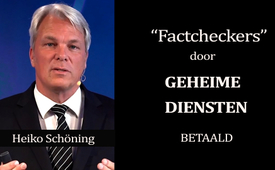 Heiko Schöning: ”Factcheckers” worden betaald door geheime diensten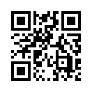 In een interview met het Zwitserse onderzoeksplatform “Hoch2 – der Wahrheit verpflichtet” (gecommitteerd aan de waarheid), meldt Heiko Schöning dat veel zogenaamde factcheckers worden ingehuurd en betaald door geheime diensten om onderzoekswerk om duidelijkheid te scheppen, te dwarsbomen.Moderator: Welkom, beste kijkers, bij ons Hoch2 interview. Vandaag hebben we Heiko Schöning ervoor gewonnen om een interview met ons te doen, en we kijken er erg naar uit. Heiko Schöning, welkom bij Hoch2. Heiko Schöning: Ja, hartelijk dank. Hartelijke groeten ook voor Zwitserland en ja, voor heel Zuid-Europa. Moderator: Dank u, dank u. Laten we er meteen mee beginnen. Gisteren was er een zogenaamd verdacht wit poeder in het kantoor van Robert Habeck, en het dook daar op, en dat werd gemeld in het nieuws, en nu wilde ik meteen verder gaan met wit poeder, hebben we dat niet eerder gehoord?Heiko Schöning: Ja, inderdaad, we hebben dit eerder gehoord, ongeveer 20 jaar geleden, een aanval onder een valse vlag, namelijk de antraxaanslagen in de herfst van 2001. Er werden brieven met een wit poeder verstuurd naar hooggeplaatste journalisten en hooggeplaatste parlementsleden, en er zat eigenlijk een echt biowapen in, een bacterie, bacterium anthracis, ook wel antrax genoemd. Daarom werd het Amerikaanse parlement gesloten. Dat was zoiets als de brand in de Reichstag in 1933. Moderator: En hoe zou u dat nu beoordelen in de context van 20 jaar geleden, is dat niet gewoon toeval of wat zit erachter, dat iets wat 20 jaar geleden gebeurde nu ineens weer wit poeder is? Moet je daar trouwens over nadenken of is het gewoon, stop, het kan gebeuren?Heiko Schöning: Ja, dat zal zeker een achtergrond hebben, want het doel is om angst en ontsteltenis te zaaien. Het feit dat dit bericht nu, in 2023 is verspreid, is ook belangrijk. En wat waren deze anthraxaanvallen? Het was een aanval door het Amerikaanse leger zelf, 20 jaar geleden, in 2001, wilden ze Irak met Saddam Hoessein de schuld in de schoenen schuiven en Irak onmiddellijk aanvallen. We herinneren ons dat Colin Powell zo'n buisje omhoog hield in de VN-veiligheidsraad in 2003 en dat was een leugen. Ja, dus dat was Irak niet, ook de hele oorlog in Irak was gewoon vals, onder een valse vlag. Maar dit echte biowapen, dat kwam van het Amerikaanse leger, dat is ook toegegeven. En dat is precies waar ik een heel boek over heb geschreven, omdat er later één dader werd genoemd en ik kon bewijzen dat die ene dader niet alleen handelde, plus nogmaals, die ene dader pleegde geen zelfmoord met paracetamol. En dat trekt gewoon wijdere cirkels. En als we vandaag horen dat er weer wit poeder in brieven zit, dan moeten we weer herinnerd worden aan precies dit soort dingen, pas op, pas op, het kan iedereen treffen en paniek veroorzaken. Kortom, de antraxaanslagen van 2001, dat was zo'n paniek, antrax, antrax, maar ook corona, corona, corona. En inderdaad, biowapens zijn in opkomst.Moderator: U hebt hier vorig jaar ook een lezing over gegeven, eind vorig jaar is het tijdperk van de biowapens begonnen en kan u zeggen dat sinds de lezing alles in de richting wijst die u zich had voorgesteld?Heiko Schöning: Ja, dat is helaas waar. Het is ook waar dat ik de corona pandemie heb voorspeld en dat is net uitgezonden in een lang interview in september 2019, dus vóór corona, omdat dezelfde criminelen die de antraxaanslagen in  de doofpot hebben gestopt, ook betrokken zijn bij de corona misdaden en daarom kon ik dat voorspellen, daarom was het zo belangrijk. En ja, zoals ik al zei in mijn lezing, het tijdperk van de biowapens is begonnen, sommige dingen zijn al uitgekomen en we zien dat er beetje bij beetje paniek wordt gezaaid in de media. Ook door een incident in Soedan, in Afrika, is de zaak  gestimuleerd, omdat rebellen daar een biolab hebben overgenomen. We hebben ook gehoord dat er biologische wapenlaboratoria zijn gebouwd en geëxploiteerd in Oekraïne en omringende landen met de hulp van de Amerikanen, wat inderdaad waar is, en in het kort komt het erop neer dat we ABC-wapens kennen, nucleaire wapens, chemische wapens, maar de B wapens zijn net zo krachtig en net zo slecht, dat wil zeggen de biologische wapens zijn net zo slecht als de A en C wapens, alleen was het technisch nog niet mogelijk. Maar dat is precies waar we nu zijn, op dit punt van technische vooruitgang, en daarom is het heel, heel bedreigend als je kijkt welke georganiseerde misdaad daarachter zit.Moderator: Misschien meteen, ik bedoel, dit zijn de huidige gevallen die nu lopen en voor zover ik weet bent u niet, wordt u niet moe van het onderzoeken, wat zijn de huidige thema’s waar u naar kijkt of dieper in kijkt? Heiko Schöning: Ja, de waarschuwing over biowapens en over een aanval met biowapens onder een valse vlag, bijvoorbeeld één van de vele mogelijkheden dat een verzonnen terroristische groepering biowapens neemt en dan grote paniek zaait en dan worden er weer lockdowns gemaakt en toegangsbeperkingen en nog veel meer, dat is echt in voorbereiding. Alle details hiervan zijn ook daadwerkelijk in het boek Game Over afgebeeld, zodat je kunt zien wie deze mensen zijn. Natuurlijk gaat het onderzoek door, want deze corona pandemie, drie jaar na dato, zal er weer zo'n golf komen. Daar werk ik natuurlijk hoofdzakelijk weer aan, maar als u zegt heel actueel, dan werd ik gegrepen door het feit dat een medeactievoerder, een arts uit de VS, een corona-ophelderaar, nu is overleden. Dr. Rashid Buttar, MD, uit de VS, zei zelf dat hij vergiftigd was. Ik heb foto's en details gepubliceerd op mijn Telegram-kanaal, Heiko Schöning offiziel. Maar dat is pas echt het erge, Rashid Buttar is dood en hij zei zelf dat hij vergiftigd was.Moderator: Tragisch. Zover ik weet hebt u dr. Rashid Buttar leren kennen naar aanleiding van een filmproject. Wilt u ons daar meer over vertellen? Heiko Schöning: Ja, dat klopt. We hebben samen een grote documentaire gemaakt, The Big Reset Movie, die je kunt zien op de website thebigresetmovie.com, in drie talen, in het Engels, Spaans en Frans, en een Duitse versie, nagesynchroniseerd, is ook beschikbaar, bijvoorbeeld op het BitChute-kanaal. En in deze documentaire leggen we samen met Nobelprijswinnaar Luc Montagnier uit hoe de corona-paniek is afgelopen en er zijn veel belangrijke details die vandaag de dag en voor de toekomst nog steeds de moeite waard zijn om te weten.Moderator: Ja, misschien kom ik daar meteen op, als ik het me goed herinner komt de Bilderberggroep ook in de film voor en ik vond er nog iets over en dat is, volgens mij hebt u er kort over gesproken, omdat het in hetzelfde hotel plaatsvond, de bijeenkomst die u had, maar de Bilderberggroep komt elk jaar bij elkaar, onlangs nog weer en dan worden de onderwerpen besproken die dan de volgende jaren echt actueel zijn in de media en in de politiek en dat is nu twee keer afgelast vanwege de pandemie. In 2022 vond het weer plaats, het onderwerp was onder andere hoe om te gaan met de post-pandemie, dus met het hele gezondheidssysteem, dus gezondheid kwam nog specifiek aan bod, nu wordt er in die van dit jaar niets besproken over bioterrorisme, er wordt ook niets besproken over gezondheidsmaatregelen of –thema’s, maar er is echter een onheilspellend, laten we zeggen, onheilspellend thema genaamd “transnationale gevaren” en als je het in meer detail bekijkt, beschrijft het echt, als je ernaar zoekt, terrorisme, thema’s met pandemieën en gezondheid, cyberveiligheid, betekent dat misschien dat ze ons niet willen laten weten dat precies deze thema’s nog steeds actueel zijn en worden besproken?Heiko Schöning: Ja, je hebt het eigenlijk net geciteerd, het is eigenlijk gewoon in andere woorden, want zoals je net zei, op deze Bilderbergconferentie, transnationaal terrorisme, dat is wereldwijd terrorisme, niets anders, ja, en dan gewoon pandemie, daar hebben we het biologische, medische thema, d.w.z. bioterrorisme en het is heel duidelijk dat het onderwerp bioveiligheid, biosecurety, bioterrorisme, d.w.z. bioterreur, wordt voorbereid en besproken door deze oligarchen en ja, u hebt het helemaal correct onderzocht, dr. Rashid Buttar, en ik ook. Rashid Buttar en ik, wij waren in het Bilderberg Hotel in Spanje in 2021, waar de Bilderbergers in 2010 bijeenkwamen, waaronder trouwens de Duitse minister van Financiën Olaf Scholz, ja, of hij was daar niet eens minister van Financiën en werd daar gecast, in dit hotel in Sitges, Spanje, want we leggen ook uit in deze documentaire film, The Big Reset Movie, waar het allemaal om draait bij de Bilderbergers, en daarom kan ik deze film alleen maar van harte aanbevelen en het was een beetje vreemd om in hetzelfde hotel te zijn als Olaf Scholz, op dat moment had hij geen functie behalve vice-voorzitter van de SPD, werd gecast en nu is hij minister van Financiën en kanselier geworden. Nu, dat is hoe de machtsstructuren echt zijn en, zoals ik al zei, de details kunnen echt in het boek worden gelezen en zijn veel diepgaander dan wat we nu in een interview kunnen doen.Moderator: Ja, zeker, vooral als we het hebben over uw boek, Game Over (Covid-19, Anthrax-01) en het is altijd interessant als je een interview van u ziet of zelfs een boek dat is gepubliceerd, de factcheckers volgen u overal en dan hoort u natuurlijk altijd kritiek dat iets niet waar is en dat men niet precies zo is en dat er conclusies worden getrokken die er niet zijn. Nu heb ik in het boek zelf de bronnen opgezocht: 351 referenties voor alles wat in het boek is onderzocht. Hoe reageert u op deze kritiek?Heiko Schöning: Ja, met kalmte en ook met een glimlach, want deze factcheckers, zoals we ook in deze documentaire zeggen, zijn meestal heel jonge mensen die daar worden gebruikt en dat is een internationaal netwerk dat eigenlijk wordt meebetaald door de geheime diensten, deze factcheckers, die eigenlijk alleen maar desinformatie en laster moeten verspreiden. En je kunt zien hoe slecht de kwaliteit is toen deze factcheckers onlangs zeiden dat ik deze man had genoemd tijdens een toespraak in Zwitserland, en dat is Michael A. McManus, die vice-president is van Pfizer en directeur van Novavax. En de factcheckers zeiden dat het helemaal niet waar was, dat hij geen directeur van Novavax was, maar met het screenshot van de website, dat we natuurlijk hebben opgeslagen voordat het werd verwijderd, kunnen we natuurlijk bewijzen dat deze man niet alleen vice-president van Pfizer was, maar ook directeur van het vaccinbedrijf Novavax. En waarom is dat zo belangrijk? Omdat Michael A. McManus een wapen- en drugsdealer is en zo duidelijk, zo simpel is het. En ik kan hem ook alle drugsdelicten en verstrengelingen bewijzen, en er zijn ook gerechtelijke dossiers daarover in de VS. En hij heeft zelfs gevechtshelikopters naar een oorlogsgebied verscheept en maakte er deel van uit. Hij is degene die nu het vaccin produceert, Pfizer en Novavax. En daar willen deze factcheckers natuurlijk proberen tegen in te gaan, maar we kunnen het echt bewijzen.Moderator: Is het nog mogelijk om jezelf te beschermen, ook al doe je niet mee met wat er gebeurt? Of moet je meedoen en jezelf opsluiten? Wat is jouw inschatting? Hoe kun je deze angst overwinnen en actief blijven in een goede richting? Heiko Schöning: Ja, als arts kan ik alleen maar zeggen dat het beste is om authentiek te zijn. Dat betekent dat je ook je angsten beleeft, ze uitspreekt en ermee omgaat. Als je de mogelijkheid hebt om erover te praten met andere mensen, met je familie, met vrienden, of om bijvoorbeeld naar demonstraties te gaan, of om met anderen te gaan wandelen en informatie uit te wisselen, dan helpt dat. Het andere belangrijke is om de natuur in te gaan en diep adem te halen en natuurlijk gezond te eten. Dat zeg ik altijd. En ook om gewoon persoonlijk in balans te blijven. Dingen zijn bedreigend, maar, dit is heel belangrijk, dingen die je niet begrijpt zijn veel bedreigender en veel belastender. En dat zet je onder stress. Het immuunsysteem wordt naar beneden gehaald. Je wordt vatbaarder voor ziekten, tot aan kanker. Onwetendheid is dus echt een factor die mensen ziek maakt. En daarom kan ik iedereen alleen maar uitnodigen om zich te verdiepen in zaken zoals nu bioterrorisme onder valse vlag, dat helaas van tevoren wordt gepland, om niet zo verrast te worden, zoals we de afgelopen drie jaar zijn geweest met de coronapandemie, met deze vervalste pandemie. En nogmaals: Ik heb het vooruit gezegd. We hadden ons zoveel doden, zoveel leed kunnen besparen als meer mensen daarnaar hadden geluisterd. Nogmaals kort gezegd, gezond is eenvoudig, als je gewoon authentiek, eerlijk bent, een weten beschermd.  Moderator: Hartelijk dank, Heiko Schöning, voor het interview. Wij, en ik weet zeker veel van onze kijkers, danken u voor dit werk. Heiko Schöning: Graag gedaan. Moderator: Hartelijk dank voor het kijken en tot snel bij Hoch2.door hm.Bronnen:Hoch2 im Interview mit Heiko Schöning
(Hoch2 in het interview met Heiko Schöning)
https://hoch2.tv/sendung/heiko-schoening-faktenchecker-werden-von-geheimdiensten-bezahlt/Dit zou u ook kunnen interesseren:---Kla.TV – Het andere nieuws ... vrij – onafhankelijk – ongecensureerd ...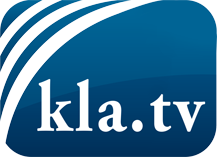 wat de media niet zouden moeten verzwijgen ...zelden gehoord van het volk, voor het volk ...nieuwsupdate elke 3 dagen vanaf 19:45 uur op www.kla.tv/nlHet is de moeite waard om het bij te houden!Gratis abonnement nieuwsbrief 2-wekelijks per E-Mail
verkrijgt u op: www.kla.tv/abo-nlKennisgeving:Tegenstemmen worden helaas steeds weer gecensureerd en onderdrukt. Zolang wij niet volgens de belangen en ideologieën van de kartelmedia journalistiek bedrijven, moeten wij er elk moment op bedacht zijn, dat er voorwendselen zullen worden gezocht om Kla.TV te blokkeren of te benadelen.Verbindt u daarom vandaag nog internetonafhankelijk met het netwerk!
Klickt u hier: www.kla.tv/vernetzung&lang=nlLicence:    Creative Commons-Licentie met naamgeving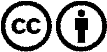 Verspreiding en herbewerking is met naamgeving gewenst! Het materiaal mag echter niet uit de context gehaald gepresenteerd worden.
Met openbaar geld (GEZ, ...) gefinancierde instituties is het gebruik hiervan zonder overleg verboden.Schendingen kunnen strafrechtelijk vervolgd worden.